Praha /18. 5. 2021HVĚZDY KLASICKÉ HUDBY MÍŘÍ DO ČR: STARTUJE MEZINÁRODNÍ HUDEBNÍ FESTIVAL LEOŠE JANÁČKATÉMĚŘ 50 UMĚLCŮ Z 12 ZEMÍ SVĚTA VYSTOUPÍ NA 15 KONCERTECH V 6 MĚSTECH MORAVSKOSLEZSKÉHO KRAJE_________________________________________________________________________Na téměř padesátku špičkových umělců z celého světa se mohou těšit návštěvníci letošního Janáčkova festivalu. Hned na zahajovacím koncertu 27. května na Slezskoostravském hradě se na jednom podiu potká americký dirigent Dennis Russell Davies, brněnští filharmonici a - dle časopisu Forbes - nejlepší mexický umělec, violista Adolfo Alejo. Jedním z festivalových vrcholů bude koncert vedený estonskou dirigentkou Kristiinou Poskou, která jako třetí žena festivalové historie stane na dirigentském stupínku. Zároveň s ní vystoupí mladá nadaná francouzská klavíristka Lise de la Salle. Diváci se mohou těšit také na arménského violoncellistu Surena Bagratuniho, švédského trumpetistu a dirigenta Håkana Hardenbergera, maďarského houslistu Kristófa Báratiho nebo francouzského varhaníka Thierryho Escaiche. Koncerty českých a zahraničních interpretů budou provedeny v termínu od 27.5. do 1.7. v Ostravě, Opavě, Frýdku-Místku, Ludgeřovicích, Kravařích a na Hukvaldech, v souladu s platnými protiepidemickými opatřeními.„Jsme nesmírně vděční, že i v této komplikované době nám umělci vychází vstříc a jsou ochotni přijet a absolvovat veškeré procedury spojené s cestováním, včetně karantény. Zároveň jsme nachystáni i na variantu, že by někdo přijet nemohl, vhodnou tuzemskou alternací. Naším cílem je i v této turbulentní době letošní ročník realizovat a zprostředkovat divákům kvalitní kulturní zážitky,“ říká Jaromír Javůrek, ředitel MHFLJ.Kromě zahajovacího koncertu či vystoupení dirigentky Kristiiny Posky bude jedním z vrcholů koncert houslisty Ivana Ženatého a arménského violoncellisty Surena Bagratuniho, pod taktovkou Tomáše Netopila. Posluchači budou svědky nejen výjimečného uměleckého zážitku, ale také symbolického předání prezidentské štafety festivalu mezi Ivanem Ženatým a Tomášem Netopilem.Kromě zahraničních umělců vystoupí na festivalu i česká špička – diváci se mohou těšit na klavírní recitál Ivo Kahánka nebo violoncellistu Jiřího Hanouska. Speciální zážitek nabídne také balet Národního divadla moravskoslezského, který bude mít na festivalu premiéru a na Hukvaldech představí taneční variace na Janáčkova raná díla. Vyvrcholením celého programu bude závěrečný koncert pod vedením dirigenta Roberta Jindry se sopranistkou Kateřinou Kněžíkovou.Organizátoři chystají další program pro všechny milovníky kultury – kromě symfonických koncertů také workshopy pro děti, jazzový večer nebo rodinné víkendy na Hukvaldech. Vstupenky je možné zakoupit v předprodejní síti Colosseum Ticket a na https://www.mhflj.cz/program/.TOP 10 koncerty Mezinárodního hudebního festivalu Leoše Janáčka 2021:27. 5.	Ostrava, Slezskoostravský hrad, 19:00: Zahajovací koncertJosé Adolfo Alejo Solis – viola, Filharmonie Brno, Dennis Russell Davies – dirigent, Jiří Vejvoda – úvodní slovo31.5. 	Ostrava, Slezskoostravský hrad, 19:00: Klavírní recitál Ivo Kahánka3.6.	Opava, kostel sv. Václava v 19:00, Symfonický koncertKristóf Baráti – housle, SOČR, Ainārs Rubiķis – dirigent, Lukáš Hurník – úvodní slovo7.6.      Ostrava, BrickHouse DOV v 19:00, Violoncellový recitálJiří Hanousek – violoncello, Eliška Novotná – klavír  10.6.	Ostrava, Dům kultury města Ostravy v 19:00, Symfonický koncertLise de la Salle  – klavír, Janáčkova filharmonie Ostrava, Kristiina Poska – dirigentka , Lukáš Hurník – úvodní slovo15.6.	Ostrava, Dům kultury města Ostravy v 19:00, Ženatý – Bagratuni aneb hudba nezná hranicIvan Ženatý – housle, Suren Bagratuni – violoncello, Janáčkova filharmonie Ostrava, Tomáš Netopil – dirigent, Jiří Vejvoda – úvodní slovo17.6.	Ostrava, Evangelický Kristův kostel v 19:00, Symfonický koncert: Håkan HardenbergerHåkan Hardenberger – sólista (trubka) a dirigent, Ivo Kahánek – klavír, rezidenční umělec festivalu 2021, Jiří Havrlant – cembalo, PKF – Prague Philharmonia, Jaromír Javůrek – úvodní slovo19.6    Hukvaldy, obora – amfiteátr v 15:00, Zdenčiny a jiné variaceBalet Národního divadla moravskoslezského26.6.   Hukvaldy, obora – amfiteátr v 20:00, Operetní představení Polská krevOperní soubor Národního divadla Brno, Ondrej Olos – dirigent, Tomáš Pilař – režie27.6.   Hukvaldy, obora – amfiteátr v 18:00, Závěrečný koncertKateřina Kněžíková – soprán, Janáčkova filharmonie Ostrava, Robert Jindra – dirigent, Jiří Vejvoda – úvodní slovoO FestivaluMezinárodní hudební festival Leoše Janáčka vznikl v roce 2018 sloučením dvou významných festivalů klasické hudby nesoucích jméno Leoše Janáčka: Janáčkův máj a Janáčkovy Hukvaldy, a navazuje na jejich více než 40letou historii. Jeho cílem je prezentace děl klasické hudby v Moravskoslezském kraji s důrazem na dílo a odkaz Leoše Janáčka, v podání špičkových českých a zahraničních umělců a souborů. Festival je dlouholetým členem Evropské festivalové asociace, kde je společně s Pražským jarem jediným zástupcem České republiky a reprezentuje tak české festivalové dění a českou klasickou hudbu i na této platformě.Děkujeme partnerům: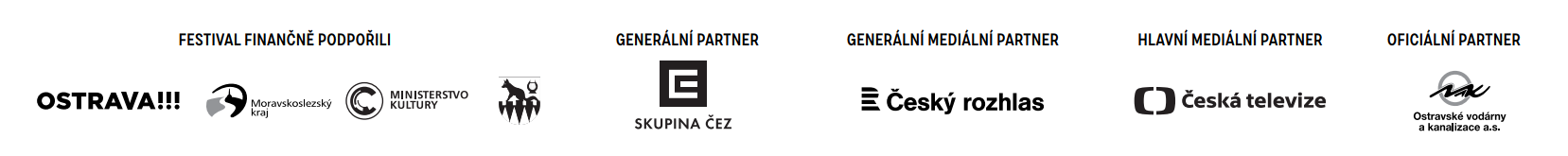 Pro více informací kontaktujte:Veronika Gorylovápr.manager@mhflj.cz737 637 719